                                                                                                                                                               L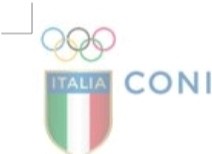 Allegato 2COMMISSIONE NAZIONALE BENEMERENZE SPORTIVEQUESTIONARIO"STELLA AL MERITO SPORTIVO" A SOCIETÀANNO 2020Grado della Stella richiesto	OOro	OArgento	OsronzoAlmeno 50 anni attività	Almeno 30 anni attivitàAlmeno 20 anni attività(*} IN BASE AL REGOLAMENTO PER L'ASSEGNAZIONE DELLE ONORIFICENZE SPORTIVE, LA CONCESSIONE DELLE STELLE AL MERITO SPORTIVO AVV IENE PER GRADI SUCCESSIVI DI MERITO. TRA LA CONCESSIONE DELLA STELLA DI BRONZO E DELLA STELLA D'ARGENTO DEVE INTERCORRERE UN PERIODO DI ALMENO 4 ANNI E TRA LA CONCESSIONE DELLA STELLA D'ARGENTO E DELLA STELLA D'ORO DEVE INTERCORRERE UN PERIODO DIALMENO 7 ANNI MA, AL RIGUARDO, NON VIÈ ALCUN AUTOMATISMO NELLA CONCESSIONE DELL'ONORIFICENZA.	-NOTA BENE: per il conteggio degli anni che devono intercorrere tra una concessione e l'altra, non deve essere considerato l'anno diassegnazione e l'anno di riferimento dell'onorificenza per la quale ci si candida.DATIFORNITI DALLA SOCIETÀSOCIETA' SPORTIVA (indicare la completa attuale denominazione sociale):Precedente denominazione sociale (solo in caso sia awenuto il cambiamento):con sede in:	Provincia (per esteso)	_Via/ Piazza:	n.	CAP	_ Codice Fiscale {obbligatorio) --------------------Data di costituzione:		Numero dei Soci:	_ N.Telef.	Numero Registro Società Sportive  		 _ Indirizzo di posta elettronica: 			 _ Presidente in carica:			_ONORIFICENZE SPORTIVE CONI(specificare anno diassegnazione,grado Stella al Merito Sportivo e n. brevetto)Anno	_	Grado Stella al M.S.	N.Brevetto  		 _ Anno	_	Grado Stella al M.S.	N.Brevetto  	                                                                                                                                                                 L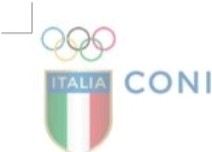 Allegato 2SPORT NORMALMENTE PRATICATI:Tipo.	Organismo	Disciplina Sport iva -------- (FSN-DSA-EPS-Altro) (FIDAL-FASI-ASI)Tipo.	Organismo	Disciplina Sport iva --------Tipo.	Organismo	Disciplina Sport iva --------Tipo.	Organismo	Disciplina Sport iva --------Tipo.	Organismo	Disciplina Sport iva --------Tipo.	Organismo	Disciplina Sport iva --------N.B.  Esclusivamente  per  le  richieste  dei  gradi  Oro  e  Argento  elencare  le  attività  svolte successivamente alla precedente concessione di Stella al Merito Sportivo.INIZIATIVE DI RILIEVO REALIZZATE PER LA DIFFUSIONE DELLO SPORTAFFERMAZIONIDI RILIEVO OTTENUTE DALLA SOCIETA'O DAI PROPRI ATLETIAnno	Evento_	(Giochi Olimpici,Mondiali,EuropeiInternazionali,Nazionali,Regionali)Descrizione Evento		_ Atleta/Società	Risultato ------------                                                                                                                                                                 L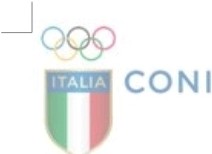 Allegato 2Anno	Evento_	(GiochiOlimpici,Mondiali,EuropeiInternazionali,Nazionali,Regionali)Descrizione Evento		_ Atleta/Società	Risultato  		 _Anno	Evento		_ Descrizione Evento			_ Atleta/Società	Risultato  			 _Anno	Evento 	Descrizione Evento		_ Atleta/Società	Risultato  		 _Anno	Evento 	Descrizione Evento		_ Atleta/Società	Risultato  		 _PRINCIPALI MANIFESTAZIONISPORTIVE CUI HA DATO VITA(indicare gli anni di riferimento e la descrizione della manifestazione):Anno	Manifestazione 	Anno	Manifestazione 	Anno	Manifestazione 	Anno	Manifestazione 	Anno	Manifestazione 	Anno	Manifestazione 	Anno	Manifestazione 	Anno	Manifestazione 	 Anno	Manifestazione 	 DATA	FIRMA:	_